Conservation Statement 107 High Street Clapham – Proposed Townhouse Nail barFormerly London Grace Nail bar 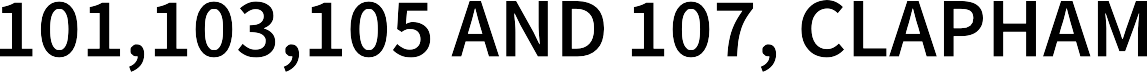 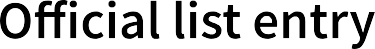 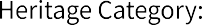 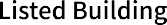 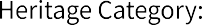 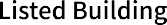 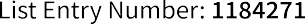 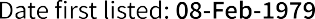 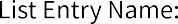 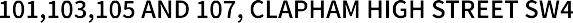 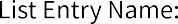 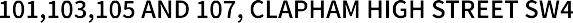 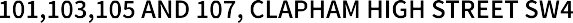 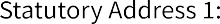 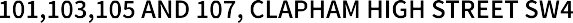 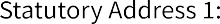 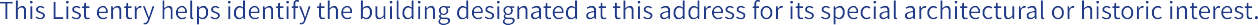 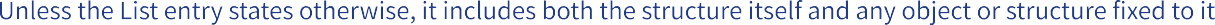 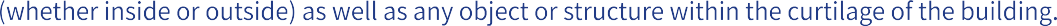 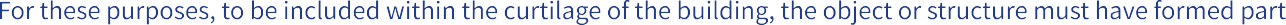 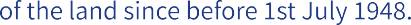 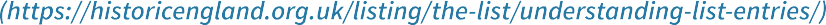 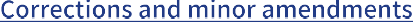 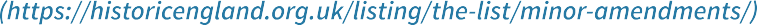 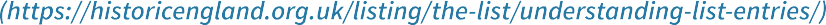 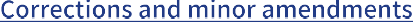 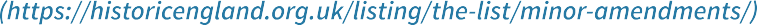 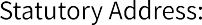 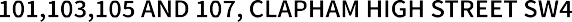 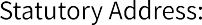 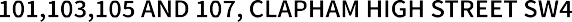 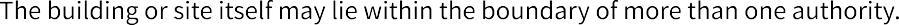 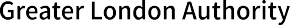 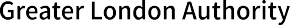 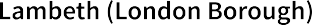 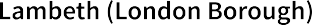 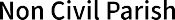 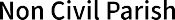 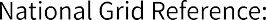 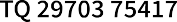 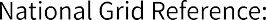 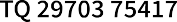 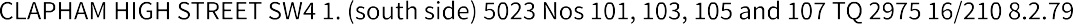 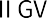 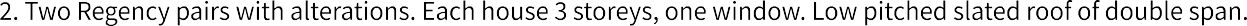 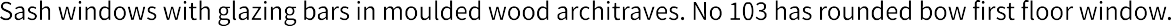 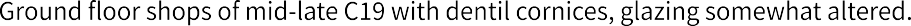 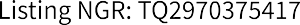 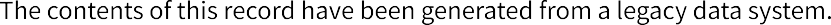 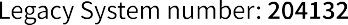 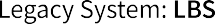 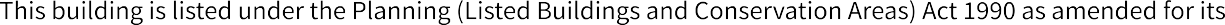 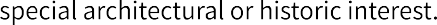 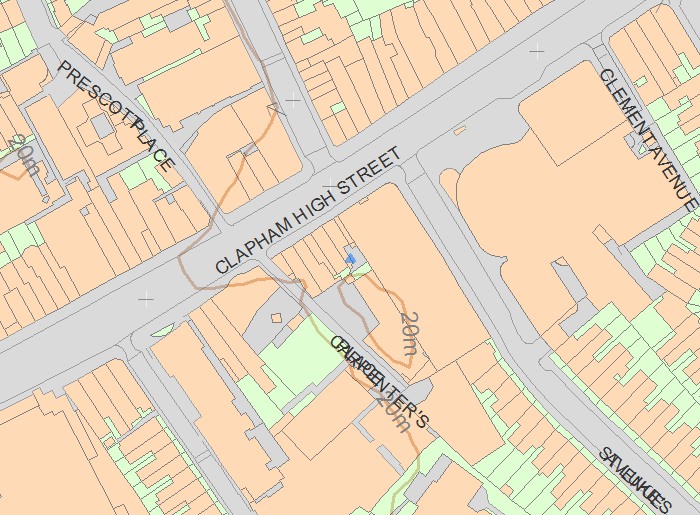 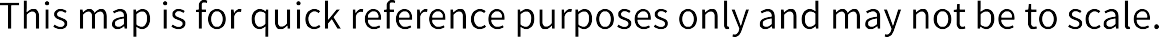 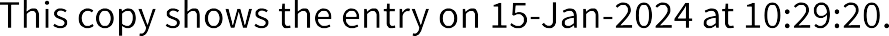 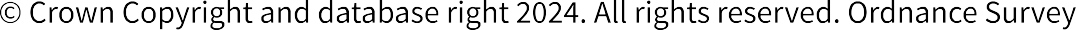 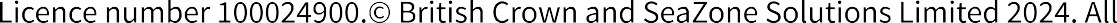 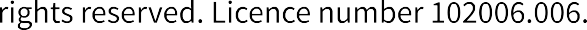 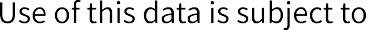 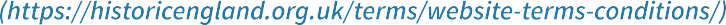 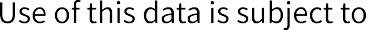 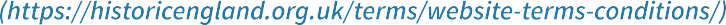 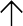 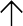 